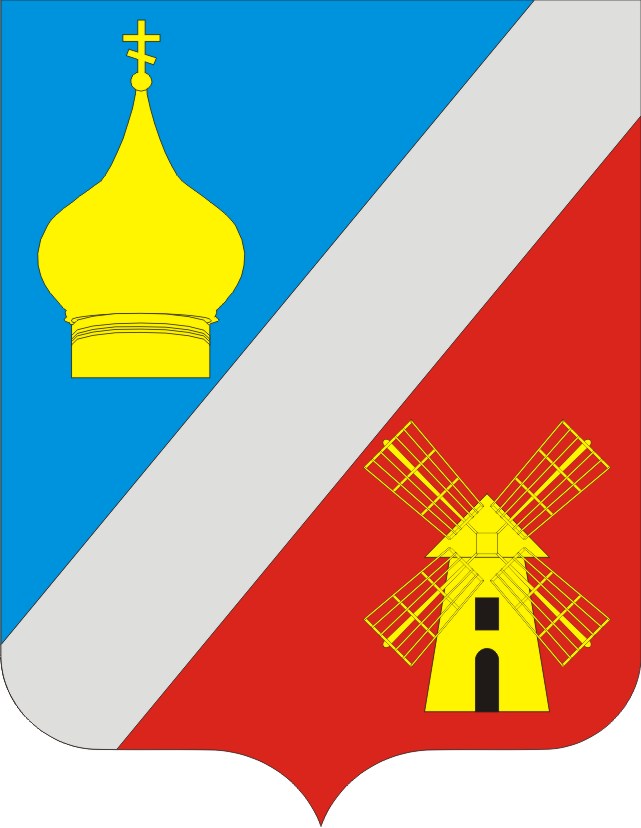      АДМИНИСТРАЦИЯФедоровского сельского поселения    Неклиновского района Ростовской области            ПОСТАНОВЛЕНИЕ                                         с. Федоровка«03» декабря 2021г.    		                                                                   № 88О внесении измененийв постановление АдминистрацииФедоровского сельского поселения от 15.12.2020 № 83В целях приведения нормативного правового акта в соответствие с действующим законодательством, Администрация Федоровского сельского поселения постановляет:1. Внести в постановление Администрации Федоровского сельского поселения от 15.12.2020 № 83 «Об утверждении Порядка определения объема и условий предоставления из бюджета Федоровского сельского поселения Неклиновского района субсидий на иные цели муниципальным автономным и  бюджетным учреждениям Федоровского сельского поселения, в отношении которых функции и полномочия учредителя осуществляет Администрация Федоровского сельского поселения» изменения согласно приложению.2. Настоящее постановление вступает в силу со дня его официального опубликования. 3. Контроль за выполнением настоящего постановления оставляю за собой.          Глава АдминистрацииФедоровского сельского поселения                                       Л.Н.ЖелезнякПриложениек постановлениюАдминистрацииФедоровского сельского поселенияот  03.12.2021 № 88ИЗМЕНЕНИЯ,вносимые в постановление Администрации Федоровского сельского поселения от 15.12.2020 № 83 Об утверждении Порядка определения объема и условий предоставления из бюджета Федоровского сельского поселения Неклиновского района субсидий на иные цели муниципальным автономным и  бюджетным учреждениям Федоровского сельского поселения, в отношении которых функции и полномочия учредителя осуществляет Администрация Федоровского сельского поселения» 1. В разделе 2 приложения № 1:1.1. Пункт 2.5. изложить в редакции:«2.5. В случае принятия решения о предоставлении субсидии, Администрация Федоровского сельского поселения в течение 10 дней со дня принятия такого решения заключает с учреждением соглашение о предоставлении субсидии (далее – соглашение) в соответствии с типовой формой, утвержденной Администрацией Федоровского сельского поселения.Дополнительные соглашения к соглашению, предусматривающие внесение в него изменений или его расторжение, заключаются в соответствии с типовыми формами, утвержденными Администрацией Федоровского сельского поселения.Дополнительные соглашения к соглашению, заключаются в  случаях принятия Администрацией решения об изменении условий соглашения на основании информации и предложений, направленных учреждением в соответствии с положениями соглашения, включая уменьшение размера субсидии, а также увеличение размера субсидии, при наличии неиспользованных лимитов бюджетных обязательств и при условии предоставления учреждением информации, содержащей финансово-экономическое обоснование данных изменений.».1.2. Дополнить пунктами 2.7., 2.8. следующего содержания:«2.7. Основанием для досрочного прекращения соглашения по решению Администрации Федоровского сельского поселения в одностороннем порядке является: реорганизация или ликвидация учреждения;нарушение учреждением целей и условий предоставления субсидий, установленных настоящим Порядком.2.8. Расторжение соглашения учреждением в одностороннем порядке не допускается».